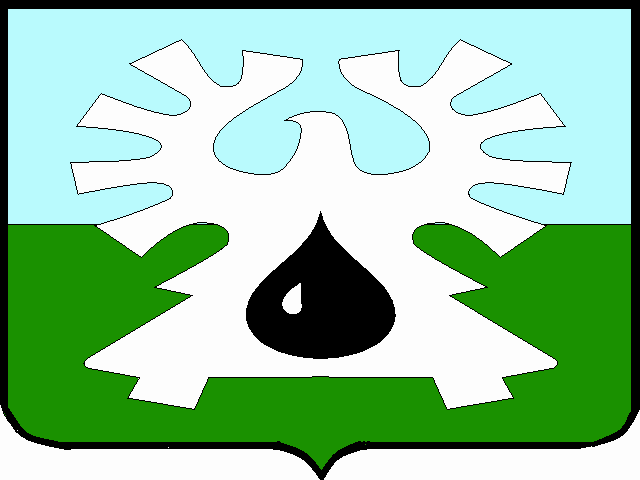 МУНИЦИПАЛЬНОЕ ОБРАЗОВАНИЕ ГОРОД УРАЙХанты-Мансийский автономный округ - ЮграАДМИНИСТРАЦИЯ ГОРОДА УРАЙПОСТАНОВЛЕНИЕот ______________                                                                                                                №______О внесении изменений в постановление администрации города Урай от 30.04.2019 №1018В соответствии с Федеральным законом от 27.07.2010 №210-ФЗ «Об организации предоставления государственных и муниципальных услуг», постановлением администрации города Урай от 18.01.2013 №117 «Об утверждении порядка разработки и утверждения административных регламентов предоставления муниципальных услуг в муниципальном образовании город Урай в новой редакции»:1. Внести в постановление администрации города Урай от 30.04.2019 №1018 «Об утверждении административного регламента предоставления муниципальной услуги «Предоставление финансовой поддержки в форме субсидий субъектам малого и среднего предпринимательства» следующие изменения:1.1. Преамбулу изложить в новой редакции: «В соответствии с частью 15 статьи 13 Федерального закона от 27.07.2010 №210-ФЗ «Об организации предоставления государственных и муниципальных услуг», постановлением администрации города Урай от 18.01.2013 №117 «Об утверждении порядка разработки и утверждения административных регламентов предоставления муниципальных услуг в муниципальном образовании город Урай в новой редакции»:».1.2. Внести изменения в приложение к постановлению согласно приложению.2. Опубликовать постановление в газете «Знамя» и разместить на официальном сайте органов местного самоуправления города Урай в информационно-телекоммуникационной сети «Интернет».3. Контроль за выполнением постановления возложить на заместителя главы города Урай С.П.Новосёлову. Глава города Урай 								             Т.Р. ЗакирзяновПриложение к постановлению администрации города Урайот _____________ №______ Изменения в административный регламент предоставления муниципальной услуги «Предоставление финансовой поддержки в форме субсидий субъектам малого и среднего предпринимательства»1. Пункт 1.1 изложить в новой редакции:«1.1. Административный регламент регулирует отношения, связанные с предоставлением финансовой поддержки в форме субсидий субъектам малого и среднего предпринимательства, и устанавливает стандарт предоставления муниципальной услуги, состав, последовательность и сроки выполнения административных процедур, требования к порядку их выполнения, в том числе особенности выполнения административных процедур в электронной форме, формы контроля за исполнением административного регламента, досудебный (внесудебный) порядок обжалования решений и действий (бездействия) администрации города Урай, ее должностных лиц и муниципальных служащих, многофункционального центра предоставления государственных и муниципальных услуг, организаций, осуществляющих функции по предоставлению муниципальных услуг, и их работников, особенности выполнения административных процедур в многофункциональном центре предоставления государственных и муниципальных услуг.». 2. Подпункт 4 пункта 1.2 изложить в новой редакции:«4) многофункциональный центр - автономное учреждение Ханты-Мансийского автономного округа – Югры «Многофункциональный центр предоставления государственных и муниципальных услуг Югры», непосредственное предоставление муниципальных услуг от имени которого осуществляется филиалом автономного учреждения Ханты-Мансийского автономного округа – Югры «Многофункциональный центр предоставления государственных и муниципальных услуг Югры» в городе Урае;».3. Подпункт 15 пункта 1.2 изложить в новой редакции:«15) муниципальная программа – муниципальная программа «Развитие малого и среднего предпринимательства, потребительского рынка и сельскохозяйственных товаропроизводителей города Урай», утвержденная постановлением администрации города Урай от 30.09.2020 №2366.».4. Подпункт «а» подпункта 1 подпункта 1.4.5 пункта 1.4 изложить в новой редакции:«а) на официальном сайте («Муниципальные и гос.услуги» - «Муниципальные услуги» – «Утвержденные административные регламенты» – «Административные регламенты предоставления муниципальных услуг» - соответствующий административный регламент – «Описание»);».5. Подпункт 5 пункта 2.3 изложить в новой редакции: «5) муниципальное казенное учреждение «Центр бухгалтерского учета города Урай» - в части предоставления справки об отсутствии задолженности по договорам аренды муниципального имущества.».6. Подпункт 1 пункта 2.6 изложить в новой редакции:«1) на официальном сайте («Муниципальные и гос.услуги» – «Муниципальные услуги» – «Утвержденные административные регламенты» – «Административные регламенты предоставления муниципальных услуг» - соответствующий административный регламент – «Описание»);».7. Абзац первый подпункта 2.7.1 пункта 2.7 изложить в новой редакции:«2.7.1. Для получения муниципальной услуги заявители подают запрос в письменной форме (сформированный с прилагаемыми к нему документами в один прошнурованный и пронумерованный комплект) или в форме электронного документа по форме, установленной приложением 1 к Порядку предоставления финансовой поддержки в форме субсидий субъектам малого и среднего предпринимательства, являющемуся приложением к  муниципальной программе.».8. Подпункт 3.4.5 пункта 3.4 изложить в новой редакции:«3.4.5. Результат административной процедуры: акт осмотра места осуществления заявителем предпринимательской деятельности по форме, установленной приложением 2 к Порядку предоставления финансовой поддержки в форме субсидий субъектам малого и среднего предпринимательства, являющемуся приложением  к муниципальной программе, и заключение о возможности предоставления субсидии либо об отказе в предоставлении субсидии с приложенными к нему информацией и документами.».9. Пункт 4.6 изложить в новой редакции:«4.6. Особенности взаимодействия многофункционального центра с органом, предоставляющим муниципальную услугу, устанавливаются соглашением сторон о взаимодействии, заключенным между администрацией города Урай и автономным учреждением Ханты-Мансийского автономного округа – Югры «Многофункциональный центр предоставления государственных и муниципальных услуг Югры».».10. Пункт 6.2 изложить в новой редакции:«6.2. Жалоба подается в письменной форме или электронной форме:1) на решения и действия (бездействие) администрации города Урай, ее должностных лиц, муниципальных служащих – в администрацию города Урай на имя главы города Урай:а) по почте по адресу: 628285, Тюменская область, Ханты-Мансийский автономный округ - Югра, город Урай, микрорайон 2, дом 60;б) при личном приеме заявителя должностным лицом администрации города Урай, в месте предоставления услуги (в месте, где заявитель подавал запрос на получение муниципальной услуги, нарушение порядка которой обжалуется, либо в месте, где заявителем получен результат указанной муниципальной услуги);в) через многофункциональный центр;г) с использованием информационно-технологической и коммуникационной инфраструктуры - по электронной почте по адресу: adm@uray.ru;д) посредством официального сайта («Муниципальные и гос.услуги» - «Жалобы граждан»);е) с использованием Единого портала через портал федеральной государственной информационной системы, обеспечивающей процесс досудебного (внесудебного) обжалования решений и действий (бездействия), совершенных при предоставлении государственных и муниципальных услуг органами, предоставляющими государственные и муниципальные услуги, их должностными лицами, государственными и муниципальными служащими  (https://do.gosuslugi.ru/) (далее - система досудебного обжалования);2) на решения и действия (бездействие) работника многофункционального центра - в филиал автономного учреждения Ханты-Мансийского автономного округа – Югры «Многофункциональный центр предоставления государственных и муниципальных услуг Югры» в городе Урае:а) по почте по адресу: 628284, Тюменская область, Ханты-Мансийский автономный округ - Югра, город Урай, микрорайон 3, дом 47;б) при личном приеме заявителя должностным лицом многофункционального центра;в) с использованием информационно-технологической и коммуникационной инфраструктуры - по электронной почте по адресу: priem@mfcuray.ru;г) посредством официального сайта в информационно-телекоммуникационной сети «Интернет» (http://www.mfcuray.ru);д) с использованием Единого портала через систему досудебного обжалования;3) на решения и действия (бездействие) директора филиала автономного учреждения Ханты-Мансийского автономного округа – Югры «Многофункциональный центр предоставления государственных и муниципальных услуг Югры» в городе Урае - директору  автономного учреждения Ханты-Мансийского автономного округа – Югры «Многофункциональный центр предоставления государственных и муниципальных услуг Югры»:а) по почте по адресу: 628012, Тюменская область, Ханты-Мансийский автономный округ – Югра, город Ханты-Мансийск, ул. Энгельса, д.45;б) при личном приеме заявителя директором  автономного учреждения Ханты-Мансийского автономного округа – Югры «Многофункциональный центр предоставления государственных и муниципальных услуг Югры»;в) с использованием информационно-технологической и коммуникационной инфраструктуры - по электронной почте по адресу: office@mfchmao.ru;г) посредством официального сайта в информационно-телекоммуникационной сети «Интернет» (http://www.mfc.admhmao.ru);д) с использованием Единого портала через систему досудебного обжалования;4) на решения и действия (бездействие) автономного учреждения Ханты-Мансийского автономного округа – Югры «Многофункциональный центр предоставления государственных и муниципальных услуг Югры» - в Департамент экономического развития Ханты-Мансийского автономного округа - Югры (далее - Депэкономики Югры):а) по почте по адресу: 628006, Тюменская область, Ханты-Мансийский автономный округ – Югра, город Ханты-Мансийск, улица Мира, д.5;б) при личном приеме заявителя уполномоченным должностным лицом Депэкономики Югры;в) с использованием информационно-технологической и коммуникационной инфраструктуры - по электронной почте по адресу: Econ@admhmao.ru;г) посредством официального сайта в информационно-телекоммуникационной сети «Интернет» (http://www.depeconom.admhmao.ru );д) с использованием Единого портала через систему досудебного обжалования;5) на решения и действия (бездействие) работника организации - в организацию на имя руководителя данной организации:а) по почте;б) при личном приеме заявителя должностным лицом организации;в) с использованием информационно-технологической и коммуникационной инфраструктуры - по электронной почте;г) посредством официального сайта организации в информационно-телекоммуникационной сети «Интернет»;д) с использованием Единого портала через систему досудебного обжалования.».11. Подпункт 3 пункта 6.3 изложить в новой редакции:«3) посредством размещения информации на официальном сайте («Муниципальные и гос.услуги» - «Жалобы граждан» - «Документы, регулирующие работу с обращениями граждан, объединений граждан, в том числе юридических лиц» или «Обращения граждан» - «Документы, регулирующие работу с обращениями граждан, объединений граждан, в том числе юридических лиц»);». 12. Подпункт 2 пункта 6.4 изложить в новой редакции:«2) постановление администрации города Урай от 10.04.2018 №790 «Об утверждении Положения об особенностях подачи и рассмотрения жалоб на решения и действия (бездействие) администрации города Урай, предоставляющей муниципальные услуги, ее должностных лиц и муниципальных служащих, многофункционального центра предоставления государственных и муниципальных услуг и его работников».».13. Подпункт 1 пункта 6.5 изложить в новой редакции:«1) на официальном сайте («Муниципальные и гос.услуги» - «Муниципальные услуги» – «Утвержденные административные регламенты» – «Административные регламенты предоставления муниципальных услуг» - соответствующий административный регламент – «Описание» - «Нормативные правовые акты, регулирующие порядок досудебного (внесудебного) обжалования»);».